Приложение к приказуруководителя комитета труда и социальной защиты населенияадминистрации города Ставрополяот                         2023 №           РЕГЛАМЕНТреализации полномочий главного администратора доходов бюджета комитета труда и социальной защиты населения администрации города Ставрополя по взысканию дебиторской задолженности по платежам в бюджет, пеням и штрафам по нимОбщие положения1.1. Регламент реализации полномочий комитета труда и социальной защиты населения администрации города Ставрополя по взысканию дебиторской задолженности по платежам в местный бюджет, пеням и штрафам по ним, являющимся источниками формирования доходов бюджетов бюджетной системы Российской Федерации (далее, соответственно - Комитет, администратор доходов бюджета, Регламент) устанавливает: а)	перечень мероприятий по реализации администратором доходов бюджета полномочий, направленных на взыскание дебиторской задолженности по доходам по видам платежей (учетным группам доходов), включающий мероприятия по: - недопущению образования просроченной дебиторской задолженности по доходам, выявлению факторов, влияющих на образование просроченной дебиторской задолженности по доходам; - урегулированию дебиторской задолженности по доходам в досудебном порядке (со дня истечения срока уплаты соответствующего платежа в бюджет (пеней, штрафов) до начала работы по их принудительному взысканию);- принудительному взысканию дебиторской задолженности по доходам при принудительном исполнении судебных актов, актов других органов и должностных лиц органами принудительного исполнения в случаях, предусмотренных законодательством Российской Федерации (далее - принудительное взыскание дебиторской задолженности по доходам);- наблюдению (в том числе за возможностью взыскания дебиторской задолженности по доходам в случае изменения имущественного положения должника) за платежеспособностью должника в целях обеспечения исполнения дебиторской задолженности по доходам; б)	сроки реализации каждого мероприятия по реализации администратором доходов бюджета полномочий, направленных на взыскание дебиторской задолженности по доходам; в)	перечень сотрудников администратора доходов бюджета, ответственных за работу с дебиторской задолженностью по доходам;г) порядок обмена информацией (первичными учетными документами) между сотрудниками администратора доходов бюджета. д)	порядок взаимодействия сотрудников Комитета в случае принудительного взыскания задолженности по доходам.1.2. 	Действие Регламента не распространяется на платежи предусмотренные законодательством о налогах и сборах, законодательством Российской Федерации об обязательном социальном страховании от несчастных случаев на производстве и профессиональных заболеваний, правом Евразийского экономического союза и законодательством Российской Федерации о таможенном регулировании (далее соответственно - Регламент дебиторская задолженность по доходам). 1.3. Термины и определения, используемые в Регламенте: - должник (дебитор) - юридическое или физическое лицо, иной участник бюджетного процесса имеющий задолженность по денежным обязательствам согласно муниципальному контракту (договору), соглашению и (или) по иному обязательству установленному законодательством Российской Федерации; - дебиторская задолженность по доходам - неисполненное обязательство должника (дебитора) о выплате денежных средств в срок, установленный муниципальным контрактом (договором), соглашением и (или) иным обязательством, в том числе в соответствии с действующим законодательством Российской Федерации, а также неисполненное в срок обязательство, задолженность по которому возникла в связи предварительной оплатой и (или) выплатой авансовых платежей за исключением платежей, предусмотренных законодательством о налогах и сборах, законодательством Российской Федерации об обязательном социальном страховании от несчастных случаев на производстве и профессиональных заболеваний; - просроченная дебиторская задолженность - долг дебитора, не погашенный в сроки, установленный муниципальным контрактом (договором), соглашением и (или) иным обязательством в соответствии с действующим законодательством Российской Федерации.1.4. Правовые акты, регулирующие процедуру взыскания дебиторской задолженности по платежам в бюджет, пеням и штрафам по ним: Бюджетный кодекс Российской Федерации от 31.07.1998 № 145-ФЗ;Федеральный закон от 06.12.2011 № 402-ФЗ «О бухгалтерском учете»;Федеральный закон от 05.04.2013 № 44-ФЗ «О контрактной системе в сфере закупок товаров, работ, услуг для обеспечения государственных и муниципальных нужд; Постановление Правительства Российской Федерации от 27.01.2022     № 60 «О мерах по информационному обеспечению контрактной системы в сфере закупок товаров, работ, услуг для  обеспечения государственных и муниципальных нужд, по организации в ней документооборота, о внесении изменений в некоторые акты Правительства и признании утратившими силу актов и отдельных положений актов Правительства Российской Федерации;Постановление Правительства Российской Федерации от 16.09.2021      № 1569 «Об утверждении общих требований к закреплению за органами государственной власти (государственными органами) субъекта Российской Федерации, органами управления территориальными фондами обязательного медицинского страхования, органами местного самоуправления, органами местной администрации полномочий главного администратора доходов бюджета и к утверждению перечня главных администраторов доходов бюджета субъекта Российской Федерации, бюджета территориального фонда обязательного медицинского страхования, местного бюджета»; Приказ Минфина России от 18.11.2022 № 172н «Об утверждении общих требований к регламенту реализации полномочий администратора доходов бюджета по взысканию дебиторской задолженности по платежам в бюджет, пеням и штрафам по ним»;Приказ Минфина России от 01.12.2010 №157н «Об утверждении Единого плана счетов бухгалтерского учета для органов государственной власти (государственных органов), органов местного самоуправления, органов управления государственными внебюджетными фондами, государственных академий наук, государственных (муниципальных) учреждений и Инструкции по его применению»; Приказ Минфина России от 24.05.2022  № 82н «О Порядке формирования и применения кодов бюджетной классификации Российской Федерации, их структуре и принципах назначения»;Приказ Минфина России от З0.03.2015 № 52н «Об утверждении форм первичных учетных документов и регистров бухгалтерского учета, применяемых органами государственной власти (государственными органами), органами местного самоуправления, органами управления государственными внебюджетными учреждениями и фондами, государственными (муниципальными) учреждениями и Методических указаний по их применению»;Письмо Минфина России от 16.02.2023 № 2З-01-06112981.Мероприятия по недопущению образования просроченной дебиторской задолженности по доходам Сотрудник Комитета, наделенный соответствующими полномочиями:осуществляет контроль за правильностью исчисления, полнотой и своевременностью осуществления платежей в местный бюджет, пеням и штрафам по ним по закрепленным источникам доходов как за администратором доходов, в том числе:- за своевременным начислением неустойки (штрафов, пени);- за своевременным составлением первичных учетных документов, обосновывающих возникновение дебиторской задолженности;проводит не реже одного раза в год инвентаризацию расчетов с должниками, в том числе в целях оценки ожидаемых результатов работы по взысканию дебиторской задолженности по доходам, признания дебиторской задолженности сомнительной;проводит мониторинг финансового (платежного) состояния должников, в том числе при проведении мероприятий по инвентаризации на предмет:- наличия сведений о взыскании с должника денежных средств в рамках исполнительного производства;- наличия сведений о возбуждении в отношении должника дела о банкротстве;своевременно принимает решение о признании безнадежной к взысканию задолженности по платежам в бюджет и о ее списании;проводит иные мероприятия в целях недопущения образования просроченной дебиторской задолженности по доходам, выявления факторов, влияющих на образование просроченной дебиторской задолженности по доходам.3. Мероприятия по урегулированию дебиторской задолженности по доходам в досудебном порядке3.1.	 Мероприятия по урегулированию дебиторской задолженности по доходам в досудебном порядке (со дня истечения срока уплаты соответствующего платежа в местный бюджет (пеней, штрафов) до начала работы по их принудительному взысканию) включают в себя:направление требование должнику о погашении задолженности;направление претензии должнику о погашении задолженности в досудебном порядке;3)	рассмотрение вопроса о возможности расторжения договора (муниципального контракта, соглашения), предоставления отсрочки (рассрочки) платежа, реструктуризации дебиторской задолженности по доходам в порядке и случаях, предусмотренных законодательством Российской Федерации;4)	направление в уполномоченный орган по представлению в деле о банкротстве и в процедурах, применяемых в деле о банкротстве, требований об уплате обязательных платежей и требований по денежным обязательствам.3.2. Сотрудник Комитета, при выявлении в ходе контроля за поступлением доходов в местный бюджет нарушений контрагентом условий договора (муниципального контракта, соглашения) в части, касающейся уплаты денежных средств с задолженностью, в срок не позднее 30 календарных дней с момента образования просроченной дебиторской задолженности:1)	производит расчет задолженности;2)	направляет должнику требование (претензию) с приложением расчета задолженности о ее погашении в пятнадцатидневный срок со дня его получения.3.3. Требование (претензия) об имеющейся просроченной дебиторской задолженности и пени направляется в адрес должника по почте заказным письмом или в ином порядке, установленном законодательством Российской Федерации или договором (муниципальным контрактом, соглашением).3.4. В требовании (претензии) указываются:1)	наименование должника;2)	наименование и реквизиты документа, являющегося основанием для начисления суммы, подлежащей уплате должником;3)	период образования просрочки внесения платы;4)	сумма просроченной дебиторской задолженности по платежам, пени;5)	сумма штрафных санкций (при их наличии);6)	предложение оплатить просроченную дебиторскую задолженность в добровольном порядке в срок, установленный требованием (претензией);7)	реквизиты для перечисления просроченной дебиторской задолженности;8)	информация об ответственном исполнителе, подготовившем требование (претензию) об уплате просроченной дебиторской задолженности и расчет платы по ней (фамилия, имя, отчество, должность, контактный номер телефона для связи).Требование (претензия) подписывается руководителем Комитета. При добровольном исполнении обязательств в срок, указанный в требовании (претензии), претензионная работа в отношении должника прекращается.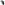 3.5. В случае непогашения должником в полном объеме просроченной дебиторской задолженности по истечении установленного в требовании (претензии) срока сотрудник Комитета, наделенный соответствующими полномочиями в течение 10 рабочих дней подготавливаются следующие документы для подачи искового заявления в суд:копии документов, являющиеся основанием для начисления сумм, подлежащих уплате должником, со всеми приложениями к ним;копии учредительных документов (для юридических лиц);копии документов, удостоверяющих личность должника, в том числе содержащих информацию о месте его нахождения (проживания, регистрации) (для физических лиц);расчет платы с указанием сумм основного долга, пени, штрафных санкций;копии требования (претензии) о необходимости исполнения обязательства по уплате с доказательствами его отправки: почтовое уведомление либо иной документ, подтверждающий отправку корреспонденции. В случаях, если законом, иными правовыми актами или условиями обязательства предусмотрена субсидиарная ответственность лица в отношении него работа по взысканию просроченной дебиторской задолженности осуществляется путем направления претензий по процедуре, указанной в пункте 3 настоящего Регламента.Мероприятия по принудительному взысканию дебиторской задолженности по доходам При отсутствии добровольного исполнения требования (претензии) должником в установленный для погашения задолженности срок взыскание задолженности производится в судебном порядке. Сотрудник Комитета, наделенный соответствующими полномочиями, в течение 30 рабочих дней подготавливает и направляет исковое заявление о взыскании просроченной дебиторской задолженности в суд с соблюдением требований о подсудности и подведомственности, установленных законодательством Российской Федерации. В случае если до вынесения решения суда требования об уплате исполнены должником добровольно, сотрудник Комитета, наделенный соответствующими полномочиями, в установленном порядке заявляет об отказе от иска. Взыскание просроченной дебиторской задолженности в судебном порядке осуществляется в соответствии с Арбитражным процессуальным кодексом Российской Федерации, Гражданским процессуальным кодексом Российской Федерации, иным законодательством Российской Федерации. Документы о ходе претензионно-исковой работы по взысканию задолженности, в том числе судебные акты, на бумажном носителе хранятся в Комитете. При принятии судом решения о полном (частичном) отказе в удовлетворении заявленных требований Комитета, обеспечивается принятие исчерпывающих мер по обжалованию судебных актов при наличии к тому оснований задолженности производится в судебном порядке.Порядок взаимодействия сотрудников Комитета в случае принудительного взыскания дебиторской задолженности по доходам5.l. В случае уклонения должников (дебиторов) от погашения дебиторской Задолженности по доходам либо погашения такой задолженности не в полном объеме на имя руководителя Комитета не позднее 5 рабочих дней со дня истечения срока, установленного для добровольного погашения дебиторской задолженности по доходам, руководителем отдела бухгалтерского учета, контроля и отчетности - главный бухгалтер подготавливается служебная записка о необходимости принудительного взыскания. 5.2. По результатам рассмотрения служебной записки, подготовленной в соответствии с пунктом 5.1 Регламента, руководителем Комитета принимается решение о принудительном взыскании дебиторской задолженности в судебном порядке и дается соответствующее поручение юридическому и финансово-экономическому отделам. 5.3. Сотрудник отдела правового и кадрового обеспечения, совместно с  сотрудником отдела бухгалтерского учета, контроля и отчетности не позднее 10 рабочих дней со дня принятия решения, предусмотренного пунктом 5.2. Регламента, формирует пакет документов, необходимых для подачи искового заявления, подготавливает исковое заявление, обеспечивает направление искового заявления с приложением необходимых документов в судебный орган по подведомственности и подсудности, представляет администрацию в судебном процессе. 5.4. В случае удовлетворения исковых требований о взыскании денежных средств с должника в соответствии с частью l статьи 8 и частью 5 статьи 70 Федерального закона от 02.10.2007 № 229-ФЗ (Об исполнительном производстве) руководителем Комитета дается поручение руководителю отдела правового и кадрового обеспечения о направлении исполнительного документа в Федеральную службу судебных приставов Российской Федерации. 5.5. Направление исполнительных документов осуществляется отделом правового и кадрового обеспечения не позднее 5 рабочих дней со дня принятия решений, предусмотренных пункт 5.4. Регламента.Мероприятия по взысканию просроченной дебиторской задолженности в рамках исполнительного производства В течение 10 рабочих дней со дня поступления в Комитет исполнительного документа, сотрудник Комитета, наделенный соответствующими полномочиями, направляет его для исполнения в соответствующее подразделение Федеральной службы судебных приставов Российской Федерации (далее - служба судебных приставов). На стадии принудительного исполнения службой судебных приставов судебных актов о взыскании просроченной дебиторской задолженности с должника, сотрудник Комитета, наделенный соответствующими полномочиями, осуществляет информационное взаимодействие со службой судебных приставов, в том числе проводит следующие мероприятия:1) направляет в службу судебных приставов заявления (ходатайства) о предоставлении информации о ходе исполнительного производства, в том числе:-	о мероприятиях, проведенных судебным приставом-исполнителем по принудительному исполнению судебных актов на стадии исполнительного производства;-	об изменении наименования должника (для граждан фамилия, имя, отчество (при его наличии), для организаций - наименование и юридический адрес);о сумме непогашенной задолженности по исполнительному документу.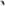 2)	осуществляет мониторинг соблюдения сроков взыскания просроченной дебиторской задолженности в рамках исполнительного производства, установленных Федеральным законом от 02.10.2007               № 229-ФЗ «Об исполнительном производстве».3)	проводит мониторинг эффективности взыскания просроченной дебиторской задолженности в рамках исполнительного производства.6.3.	 При установлении фактов бездействия должностных лиц обеспечивается принятие исчерпывающих мер по обжалованию актов государственных органов (организаций) и должностных лиц при наличии к тому оснований.Руководитель отдела бухгалтерского учета, контроля и отчетности - главный бухгалтер                                   Е.П. Афисова